Publicado en  el 11/11/2014 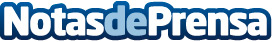 Women’secret presentó su primer fashion film “Dark Seduction”Women'secret conquistó a los más de 300 invitados que asistieron anoche a la première del fashion film "Dark Seduction” y al posterior desfile que presentó la colección Limited Edition y un avance de la colección primavera-verano 2015.Datos de contacto:CortefielNota de prensa publicada en: https://www.notasdeprensa.es/women-secret-presento-su-primer-fashion-film_1 Categorias: Moda Sociedad http://www.notasdeprensa.es